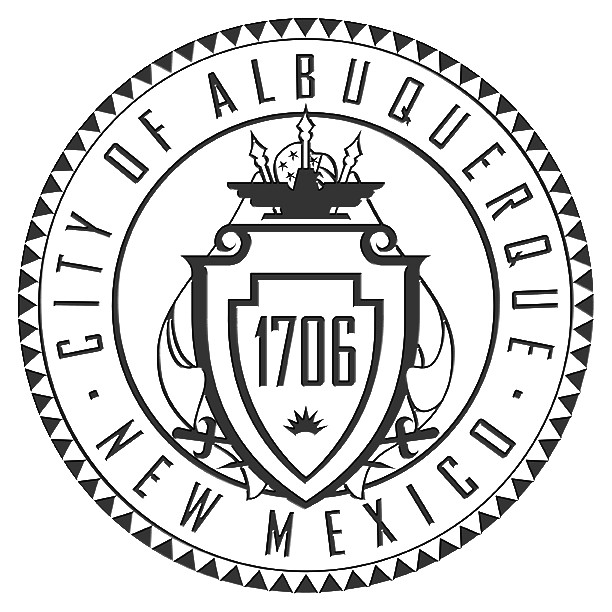 ENVIRONMENTAL PLANNING COMMISSIONACTION SUMMARYApril 11, 20198:30 a.m.Plaza Del Sol Hearing Room, Lower Level600 2nd Street NWCOMMISSIONER MEMBERS PRESENT:	Dan Serrano, Chair	David Shaffer, Vice Chair	Gary L. Eyster, P.E. (Ret.)	Richard Meadows	Karen Hudson 	Robert Stetson	Derek BohannanCOMMISSIONER MEMBERS ABSENT:Joseph CruzBill McCoy******************************************************************************************Call to Order:  8:30 A.M.Pledge of AllegianceAnnouncement of Changes and/or Additions to the Agenda4.  OTHER MATTERS:      a.   Approval of March 14, 2019 Action Summary Minutes 	A motion was made by Commissioner Hudson and Seconded by Commissioner Shaffer that     	this mater be approved.  The motion carried by the following vote: 	For 7: – Serrano, Hudson, Eyster, Meadows, Stetson  Shaffer & Bohannan  b.	EPC Rules of Conduct:   The Environmental Planning Commission (EPC) will consider, discuss,   and       take action on updates to the EPC Rules of Conduct of Business by the Environmental Planning Commisison. (DEFERRED FROM March 14, 2019)     	A motion was made by Commissioner Bohannan and Seconded by Commissioner Shaffer that     	this mater be continued to the May 9, 2019 Hearing.  The motion carried by the following vote: 	For 7: – Serrano, Hudson, Eyster, Meadows, Stetson  Shaffer & Bohannan  5.  ADJOURNED: 3:05 p.m.  NOTE:  For Notice of Decision please refer to http://www.cabq.gov/planning/boards-commissions/environmental-planning-commission/epc-staff-reportsDEFERRED TO May 9, 2019 Hearing1.  Project #2018-001924RZ-2018-00063 – Zone Map Amendment (Zone Change)C.  Approval of Amended Agenda A motion was made by Commissioner Hudson and Seconded by Commissioner Bohannan to approve the amended agenda.  The motion carried by the following vote:For 7: – Serrano, Hudson, Eyster, Meadows, Stetson  Shaffer & Bohannan  	D.  Swearing in of City StaffFINAL ACTIONLand Development Consultants LLC, agents for Circle K Stores Inc., requests the above action for Tract A and Tract B, a plat of Tracts, A, B, and C, Lands of Romero-Page Etal., zoned M-XL, to NR-C, located at 1100 Old Coors Dr. SW, between Bridge Blvd. SW and San Ygnacio Rd. SW, containing approximately 4.5 acres.  (L-11)  Staff Planner:  Catalina LehnerA motion was made by Commissioner Hudson and Seconded by Commissioner Bohannan that matter RZ-2018-0003 be deferred to the May 9, 2019 Hearing.  The motion carried by the following vote:  For 7: – Serrano, Hudson, Eyster, Meadows, Stetson  Shaffer & Bohannan  2.  Project #2019-002161 RZ-2019-00017 – Zone Map Amendment (Zone Change) Consensus Planning, Inc., agent for Albuquerque Indian Center, Inc., requests the above action for all or a portion of Lot or Tract 005-010 & 11-14, Block 3, Unity Addition, zoned MX-L, to MX-T, located at 105 Texas St. SE, between Zuni Rd. SE and Central Ave. SE, containing approximately 1.6 acres.  (K-19)  Staff Planner:  Linda RumpfA motion was made by Commissioner Hudson and Seconded by Commissioner Bohannan that matter RZ-2019-00017 be approved, based on findings.  The motion carried by the following vote:  For 7: – Serrano, Hudson, Eyster, Meadows, Stetson  Shaffer & Bohannan  3.  Project #2019-002043RZ-2919-00015 – Zone Map Amendment (Zone Change)Modulus Architects, Inc., agent for Carlisle Associates LP, requests the above action for Tracts A, Carlisle and Indian School Subdivision, being a part of Blocks 16 & 17 and a part of Blocks 14 & 15, Netherwood Park, Second Filing, excluding portions out to the ROW, zoned MX-L, to MX-M, located on Carlisle Blvd. NE, between Indian School Rd. NE and Interstate 40, containing approximately 11 acres (H-16)Staff Planner:  Catalina Lehner (DEFERRED FROM March 14, 2019 Hearing)A motion was made by Commissioner Bohannan and Seconded by Commissioner Shaffer  that matter RZ-2019-00015 be approved, based on findings.  The motion carried by the following vote:  For 7: – Serrano, Hudson, Eyster, Meadows, Stetson  Shaffer & Bohannan  